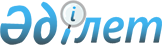 М.А. Әбенов, М.Н. Сарыбеков туралыҚазақстан Республикасы Үкіметінің 2012 жылғы 12 қарашадағы № 1430 Қаулысы

      Қазақстан Республикасының Үкіметі ҚАУЛЫ ЕТЕДI:



      Мұрат Абдуламитұлы Әбенов Қазақстан Республикасының Білім және ғылым вице-министрі болып тағайындалсын, басқа жұмысқа ауысуына байланысты Махметғали Нұрғалиұлы Сарыбеков бұл қызметтен босатылсын.      Қазақстан Республикасының

      Премьер-Министрi                           С. Ахметов
					© 2012. Қазақстан Республикасы Әділет министрлігінің «Қазақстан Республикасының Заңнама және құқықтық ақпарат институты» ШЖҚ РМК
				